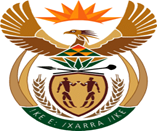 MINISTRY OF SPORT, ARTS AND CULTURE  REPUBLIC OF SOUTH AFRICANATIONAL ASSEMBLYQUESTION FOR WRITTEN REPLY QUESTION NO.: 584Mrs V van Dyk (DA) to ask the Minister of Sport, Arts and Culture: (1) 	With reference to his reply to question 4470 on 13 December 2022, (a)(i) who are the three arts policy experts who were appointed by his department and (ii) what are their field of expertise in each case and (b) where have they toured since being appointed in 2020;(2)	who have they consulted, including the names of the different (a) organisations and (b) stakeholders? 				       NW655EREPLY:According to the information at my disposal at the moment:(1)	The three arts and culture policy experts/ academics that were appointed by the Department of Sport, Arts and Culture were Professor Andries Olifant (University of South Africa), Ms Avril Joffe (Witwatersrand University) and Professor Muxe Nkondo (former Vice Chancellor and Principal, University of Venda).(2)	The assignment of this panel was to solicit input into the Revised White Paper on Arts and Culture from artists, arts managers, arts organisations and other stakeholders throughout the country. They undertook and completed the extensive work of consultations with the creative sector in South Africa. This consultative process culminated with the approval of the Revised White Paper on Arts and Culture by the Cabinet in August 2018 which was endorsed by Parliament in February 2020.  